Здравствуйте!Тема: ПРАВОПИСАНИЕ ХРОМАТИЧЕСКОЙ ГАММЫГамма, построенная по полутонам, называется хроматической.Написание хроматической гаммы, сложившееся в музыкальной практике, отражает ладовые особенности мажора и минора и подчиняется следующим правилам:при ее построении и записи сохраняются ключевые знаки, диатонические ступени и диатонические полутоны мажора и минора;хроматическими звуками заполняются промежутки в целый тон между диатоническими ступенями;повышенные ступени рассматриваются как вводные звуки в тоники родственных тональностей данной тональности;пониженные ступени рассматриваются как септимы вводных септаккордов родственных тоанльностей натурального и гармонического видов.Запись хроматической гаммы в мажоре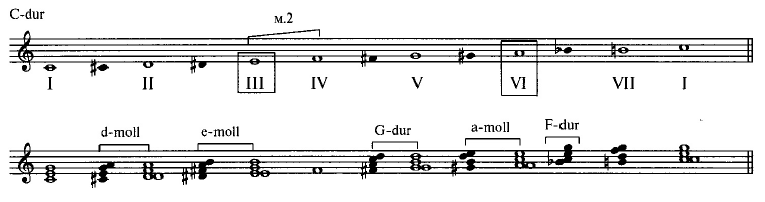 В восходящем движении в мажоре повышаются I, II, IV, V ступени, понижается VII ступень.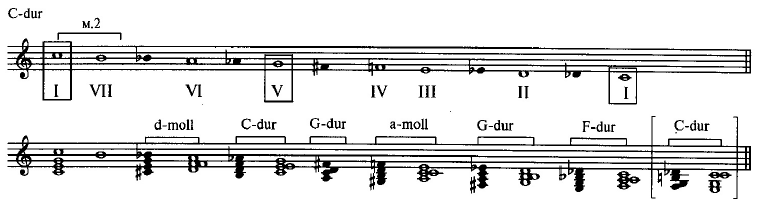 В нисходящем движении в мажоре понижаются VII, VI, III, II ступени, повышается IV ступень.Запись хроматической гаммы в миноре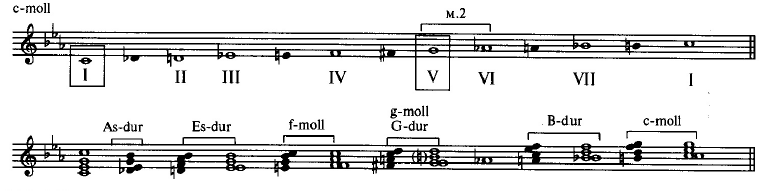 В восходящем движении повышаются III, IV, VI, VII ступени, понижается II ступень.Хроматическая гамма в миноре в нисходящем движении записывается как одноименная гамма в мажоре, т.е. не изменяются I и V ступени.УПРАЖНЕНИЯЗапишите мажорные и минорные хроматические гаммы (восходящие и нисходящие) от нот: d, g, a, f.Сыграйте, спойте следующий пример, определите лад, тональность.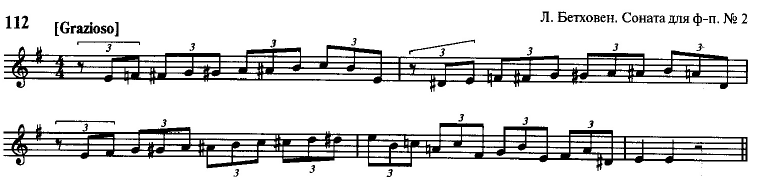 Фото выполненной работы прислать 22 мая.Желаю успехов! :НЕ ИЗМЕНЯЮТСЯ:III ступень (между III и IV ступенями — диатонический полутон)НЕ ИЗМЕНЯЮТСЯ:IV ступень (не повышается, т.к. на VII ступени находится Ум53, которое не может быть тоническим, поэтому понижается VII ступень)НЕ ИЗМЕНЯЮТСЯ:I ступень (между I и VII ступенями — диатонический полутон)НЕ ИЗМЕНЯЮТСЯ:V ступень (V♭ — септима вводного септаккорда в неродственную тональность B-dur гармонического вида, поэтому повышается VI ступень).НЕ ИЗМЕНЯЮТСЯ:I ступень (I# ступень не может быть вводным тоном, т.к. на II ступени находится Ум53, поэтому понижается II ступень)НЕ ИЗМЕНЯЮТСЯ:V ступень (между V и VI ступенями — диатонический полутон)